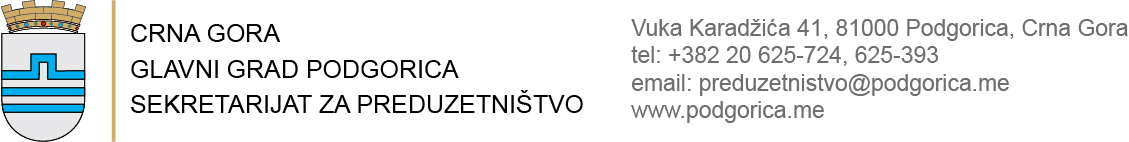             Broj: D 27-019/21-360/1                                                                        17. mart  2021.godine SEKRETARIJAT ZA PREDUZETNIŠTVO,  na osnovu člana 15 stav 3 Odluke o učešću lokalnog stanovništva u vršenju javnih poslova (,,Službeni list CG – opštinski propisi“, br. 31/19) daje na JAVNU RASPRAVUNACRT ODLUKE OKRITERIJUMIMA, NAČINU I POSTUPKU RASPODJELE SREDSTAVA ZA PODRŠKU PREDUZETNIŠTVU                                           i upućujeJAVNI POZIVgrađanima, naučnoj i stručnoj javnosti, državnim organima, strukovnim udruženjima, političkim subjektima, nevladinim organizacijama, međunarodnim organizacijama, medijima i svim zainteresovanim organizacijama i zajednicamada se uključe u javnu raspravu i daju svoj doprinos u razmatranju navedenog nacrta.Javna rasprava sprovešće se u skladu sa Programom javne rasprave koji je sastavni dio ovog Javnog poziva. 